Областное государственное автономное профессиональное образовательное учреждение«ЧЕРНЯНСКИЙ АГРОМЕХАНИЧЕСКИЙ ТЕХНИКУМ»Рабочая программа УЕБНОЙ ДИСЦИПЛИНЫКР.03  Помоги себе самдля профессииОК 13249 Кухонный рабочийп. Чернянка	2022 г.		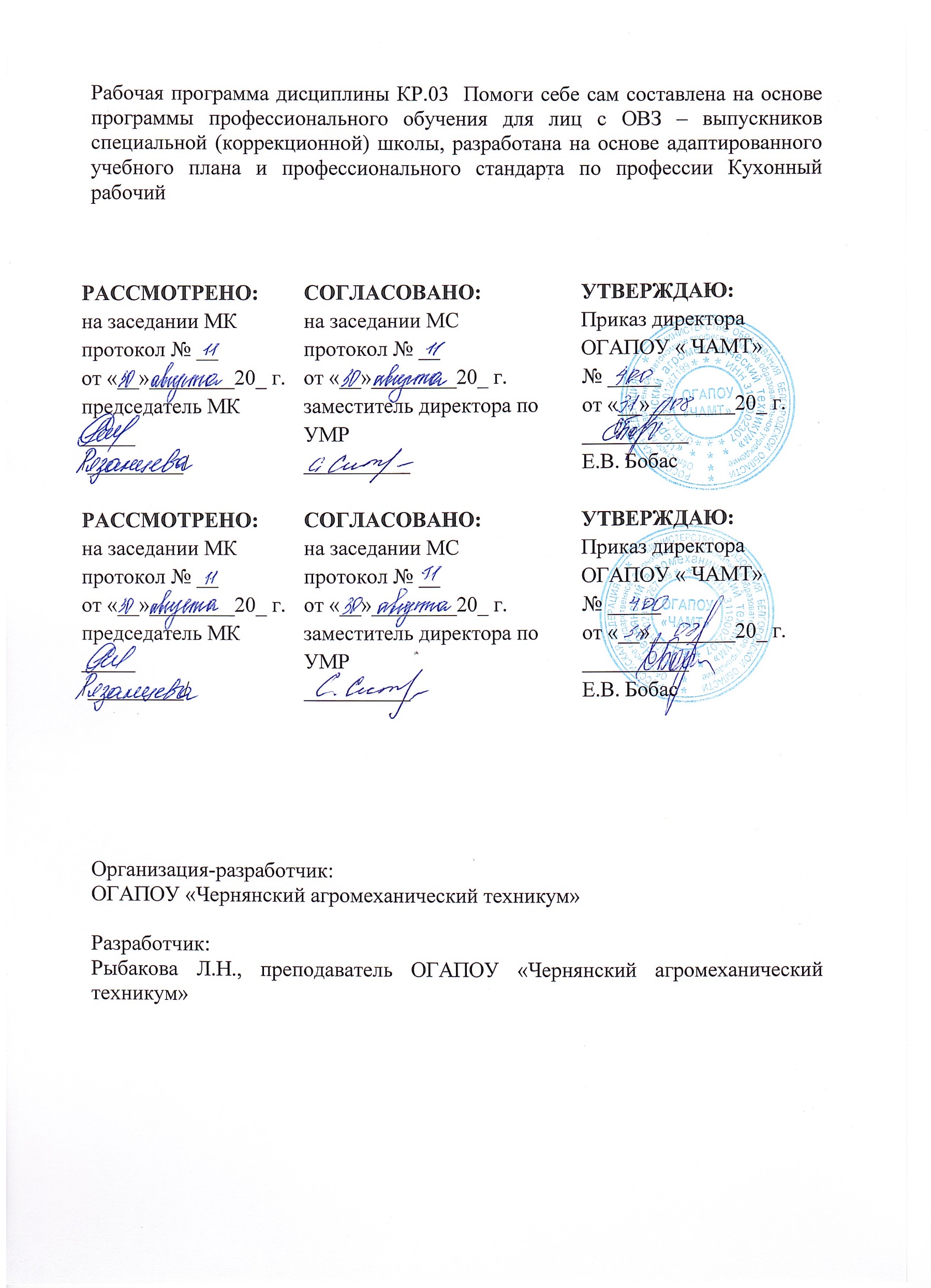 1. паспорт ПРОГРАММЫ УЧЕБНОЙ ДИСЦИПЛИНЫ КР.03 ПОМОГИ СЕБЕ САМ1.1. Область применения программыРабочая программа учебной дисциплины является частью адаптированной образовательной программы профессионального обучения для обучающихся с ОВЗ. Программа учебной дисциплины может быть использована в профессиональном  образовании (в программах повышения квалификации и переподготовки).1.2. Место учебной дисциплины в структуре основной профессиональной образовательной программы: дисциплина входит в коррекционно-развивающий блок.1.3. Цели и задачи учебной дисциплины – требования к результатам освоения дисциплины:В результате освоения учебной дисциплины обучающийся должен  уметь: применять техники и приемы эффективного общения в профессиональной деятельности;свободно общаться с людьми, выслушивать их, аргументировать свою точку зрения;создавать атмосферу доброжелательности в процессе общения;использовать приемы саморегуляции поведения в процессе межличностного общения;знать: взаимосвязь общения и деятельности;цели, функции, виды и уровни общения;виды социальных взаимодействий; техники и приемы общения, правила слушания, ведения беседы, убеждения;этические принципы  общения;источники, причины, виды и способы разрешения конфликтовВ результате освоения  дисциплины у выпускника должны быть сформированы общие компетенции:В результате освоения  дисциплины у выпускника должны быть сформированы общие компетенции:ОК 1. Понимать сущность и социальную значимость будущей профессии, проявлять к ней устойчивый интерес.ОК 2. Организовывать собственную деятельность, исходя из цели и способов ее достижения, определенных руководителем.ОК 3. Анализировать рабочую ситуацию, осуществлять текущий и итоговый контроль, оценку и коррекцию собственной деятельности, нести ответственность за результаты своей работы.ОК 4. Осуществлять поиск информации, необходимой для эффективного выполнения профессиональных задач.ОК 5. Использовать информационно-коммуникационные технологии в профессиональной деятельности.ОК 6. Работать в команде, эффективно общаться с коллегами, руководством, клиентами.ОК 07. – Исполнять воинскую обязанность, в том числе с применением полученных профессиональных знаний (для юношей).В результате освоения  дисциплины у выпускника должны быть сформированы личностные результаты:ЛР 1 - Осознающий себя гражданином и защитником великой страныЛР 2- Проявляющий активную гражданскую позицию, демонстрирующий приверженность принципам честности, порядочности, открытости, экономически активный и участвующий в студенческом и территориальном самоуправлении, в том числе на условиях добровольчества, продуктивно взаимодействующий и участвующий в деятельности общественных организацийЛР 3 - Соблюдающий нормы правопорядка, следующий идеалам гражданского общества, обеспечения безопасности, прав и свобод граждан России. Лояльный к установкам и проявлениям представителей субкультур, отличающий их от групп с деструктивным и девиантным поведением. Демонстрирующий неприятие и предупреждающий социально опасное поведение окружающихЛР 4 - Проявляющий и демонстрирующий уважение к людям труда, осознающий ценность собственного труда. Стремящийся к формированию в сетевой среде личностно и профессионального конструктивного «цифрового следа»ЛР 5 - Демонстрирующий приверженность к родной культуре, исторической памяти на основе любви к Родине, родному народу, малой родине, принятию традиционных ценностей многонационального народа РоссииЛР 6 - Проявляющий уважение к людям старшего поколения и готовность к участию в социальной поддержке и волонтерских движенияхЛР 7 - Осознающий приоритетную ценность личности человека; уважающий собственную и чужую уникальность в различных ситуациях, во всех формах и видах деятельности.ЛР 8 - Проявляющий и демонстрирующий уважение к представителям различных этнокультурных, социальных, конфессиональных и иных групп. Сопричастный к сохранению, преумножению и трансляции культурных традиций и ценностей многонационального российского государстваЛР 9 - Соблюдающий и пропагандирующий правила здорового и безопасного образа жизни, спорта; предупреждающий либо преодолевающий зависимости от алкоголя, табака, психоактивных веществ, азартных игр и т.д. Сохраняющий психологическую устойчивость в ситуативно сложных или стремительно меняющихся ситуацияхЛР 10 - Заботящийся о защите окружающей среды, собственной и чужой безопасности, в том числе цифровойЛР 11 - Проявляющий уважение к эстетическим ценностям, обладающий основами эстетической культурыЛР 12 - Принимающий семейные ценности, готовый к созданию семьи и воспитанию детей; демонстрирующий неприятие насилия в семье, ухода от родительской ответственности, отказа от отношений со своими детьми и их финансового содержания1.4. Рекомендуемое количество часов на освоение примерной программы учебной дисциплины:максимальной учебной нагрузки обучающегося 34 часа, в том числе:обязательной аудиторной учебной нагрузки обучающегося 34 часа;самостоятельной работы обучающегося ------;консультации –  ---.2. СТРУКТУРА И СОДЕРЖАНИЕ УЧЕБНОЙ ДИСЦИПЛИНЫ2.1. Объем учебной дисциплины и виды учебной работы2.2. Примерный тематический план и содержание учебной дисциплины3. условия реализации УЧЕБНОЙ дисциплины3.1. Требования к минимальному материально-техническому обеспечениюРеализация учебной дисциплины требует наличия учебного кабинета «Психологии и педагогики».Оборудование учебного кабинета: комплект учебно-методической документации, наглядные пособия, раздаточный материал к практическим работам.Технические средства обучения: персональные компьютеры с выходом в Интернет, проектор, ноутбук, музыкальный центр, DVD-плеер. 	3.2. Информационное обеспечение обученияПеречень рекомендуемых учебных изданий, Интернет-ресурсов, дополнительной литературыОсновные источники:  Шеламова Г.М.  Деловая культура и психология общения. - Академия (Academia), 2017. – 256 с. 4. Контроль и оценка результатов освоения УЧЕБНОЙ ДисциплиныКонтроль и оценка результатов освоения учебной дисциплины осуществляется на теоретических занятиях, в процессе выполнения индивидуальных заданий.стр.ПАСПОРТ ПРОГРАММЫ УЧЕБНОЙ ДИСЦИПЛИНЫ3СТРУКТУРА И СОДЕРЖАНИЕ УЧЕБНОЙ ДИСЦИПЛИНЫ4УСЛОВИЯ РЕАЛИЗАЦИИ ПРОГРАММЫ УЧЕБНОЙ ДИСЦИПЛИНЫ10КОНТРОЛЬ И ОЦЕНКА РЕЗУЛЬТАТОВ ОСВОЕНИЯ УЧЕБНОЙ ДИСЦИПЛИНЫ10                             Вид учебной работыКоличество часовМаксимальная учебная нагрузка (всего)34Обязательная аудиторная учебная нагрузка (всего)34в том числе:  практические занятиятеоретическое обучение34Самостоятельная работа студента (всего)КонсультацииНаименование разделов и темНаименование разделов и темСодержание учебного материала, лабораторные работы и практические занятия, самостоятельная работа обучающихся, курсовая работа (проект) (если предусмотрены)Содержание учебного материала, лабораторные работы и практические занятия, самостоятельная работа обучающихся, курсовая работа (проект) (если предусмотрены)Объем     часовУровень освоения112234        Раздел 1.Основные закономерности процесса общения        Раздел 1.Основные закономерности процесса общенияТема 1.1.Характеристика процесса общенияТема 1.1.Характеристика процесса общенияСодержание учебного материалаСодержание учебного материала10Тема 1.1.Характеристика процесса общенияТема 1.1.Характеристика процесса общения1 Введение. Предмет курса, основные понятия и определения.1Тема 1.1.Характеристика процесса общенияТема 1.1.Характеристика процесса общения2Цели общения. Структура общения.Общение как форма взаимодействия. 2Тема 1.1.Характеристика процесса общенияТема 1.1.Характеристика процесса общения3Основные функции общения.2Тема 1.1.Характеристика процесса общенияТема 1.1.Характеристика процесса общения4Виды общения. 2Тема 1.1.Характеристика процесса общенияТема 1.1.Характеристика процесса общения5Уровни общения.1Тема 1.1.Характеристика процесса общенияТема 1.1.Характеристика процесса общения6Методы исследования общения1Тема 1.1.Характеристика процесса общенияТема 1.1.Характеристика процесса общения7Определение видов общения 1Тема 1.1.Характеристика процесса общенияТема 1.1.Характеристика процесса общенияРаздел 2. Восприятие и познание людьми друг другаТема 2.1.  Взаимодействие в общении  Содержание учебного материалаСодержание учебного материалаСодержание учебного материала10Тема 2.1.  Взаимодействие в общении  11Виды социальных взаимодействий. 2Тема 2.1.  Взаимодействие в общении  22Механизмы взаимопонимания в общении: идентификация, эмпатия,  рефлексия. 2Тема 2.1.  Взаимодействие в общении  33Стили взаимодействия.2Тема 2.1.  Взаимодействие в общении  44Методы умения взаимодействовать .2Тема 2.1.  Взаимодействие в общении  55Характеристика механизмов «заражения», «внушения», «убеждения» и «подражания».  Их роль в процессе общения2Тема 2.2.  Этика общенияСодержание учебного материалаСодержание учебного материалаСодержание учебного материалаСодержание учебного материала2Тема 2.2.  Этика общения1Этика общения и культура общения.Этика общения и культура общения.Этика общения и культура общения.1Тема 2.2.  Этика общенияЭтические принципы общенияЭтические принципы общенияЭтические принципы общения1Раздел 3. Оптимизация процесса общенияТема 3.1.Методы развития коммуникативных способностейСодержание учебного материалаСодержание учебного материалаСодержание учебного материалаСодержание учебного материала8Тема 3.1.Методы развития коммуникативных способностей11 Правила ведения беседы.  Правила ведения беседы. 1Тема 3.1.Методы развития коммуникативных способностей22Техники для выявления скрытых мотивов и интересов собеседников.Техники для выявления скрытых мотивов и интересов собеседников.1Тема 3.1.Методы развития коммуникативных способностей33Техники поведения в ситуации конфликта, просьбы и отказа.Техники поведения в ситуации конфликта, просьбы и отказа.1Тема 3.1.Методы развития коммуникативных способностей44Техники влияния и противодействия.Техники влияния и противодействия.1Тема 3.1.Методы развития коммуникативных способностей55Техники активного слушания. Техники активного слушания. 1Тема 3.1.Методы развития коммуникативных способностей66Техники налаживания контакта.Техники налаживания контакта.1Тема 3.1.Методы развития коммуникативных способностей77Активные методы повышение коммуникативной компетентности.Активные методы повышение коммуникативной компетентности.1Тема 3.1.Методы развития коммуникативных способностей88Барьеры в общении.Барьеры в общении.1Тема 3.2. Конфликты: причины, динамика, способы разрешения  Содержание учебного материалаСодержание учебного материалаСодержание учебного материалаСодержание учебного материала4Тема 3.2. Конфликты: причины, динамика, способы разрешения  11Понятие «конфликта». Причины конфликтов в общении. Понятие «конфликта». Причины конфликтов в общении. 2Тема 3.2. Конфликты: причины, динамика, способы разрешения  22Структура конфликта.Структура конфликта.2Тема 3.2. Конфликты: причины, динамика, способы разрешения  Всего:Всего:Всего:3434Результаты обученияФормы и методы оценкиЗнания:психологические основы деятельности  коллектива, психологические особенности личности; основы проектной деятельностиОценка решений творческих задачАнализ ролевых ситуацийроли и ролевые ожидания в общенииОценка решений творческих задачАнализ ролевых ситуацийтехники и приемы общения, правила слушания, ведения беседы,убежденияОценка решений творческих задачАнализ ролевых ситуациймеханизмы взаимопонимания в общенииОценка решений творческих задачАнализ ролевых ситуацийисточники, причины, виды и способы разрешения конфликтовОценка решений творческих задачАнализ ролевых ситуацийэтические принципы общенияОценка решений творческих задачАнализ ролевых ситуацийУмения:применять техники и приемы эффективного общения впрофессиональной деятельностиАнализ ролевых ситуацийОценка решений творческих  задачорганизовывать работу коллектива и команды; взаимодействовать с коллегами, руководством, клиентами в ходе профессиональной деятельностиАнализ ролевых ситуацийОценка решений творческих  задач